								  					Prilog 15.1. NAZIV BOLNICE                     SESTRINSKA DOKUMENTACIJA               BROJ PROTOKOLA                                                          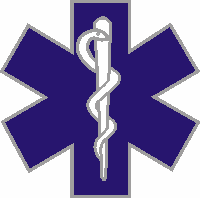                 OHBP                                                         -TRAUMA-                                            ----------------------                                                                                                                NAZIV BOLNICE                     SESTRINSKA DOKUMENTACIJA               BROJ PROTOKOLA                                                                          OHBP                                                         -TRAUMA-                                            ----------------------                                                                                                                NAZIV BOLNICE                     SESTRINSKA DOKUMENTACIJA               BROJ PROTOKOLA                                                                          OHBP                                                         -TRAUMA-                                            ----------------------                                                                                                                NAZIV BOLNICE                     SESTRINSKA DOKUMENTACIJA               BROJ PROTOKOLA                                                                          OHBP                                                         -TRAUMA-                                            ----------------------                                                                                                                NAZIV BOLNICE                     SESTRINSKA DOKUMENTACIJA               BROJ PROTOKOLA                                                                          OHBP                                                         -TRAUMA-                                            ----------------------                                                                                                                NAZIV BOLNICE                     SESTRINSKA DOKUMENTACIJA               BROJ PROTOKOLA                                                                          OHBP                                                         -TRAUMA-                                            ----------------------                                                                                                                NAZIV BOLNICE                     SESTRINSKA DOKUMENTACIJA               BROJ PROTOKOLA                                                                          OHBP                                                         -TRAUMA-                                            ----------------------                                                                                                                NAZIV BOLNICE                     SESTRINSKA DOKUMENTACIJA               BROJ PROTOKOLA                                                                          OHBP                                                         -TRAUMA-                                            ----------------------                                                                                                                NAZIV BOLNICE                     SESTRINSKA DOKUMENTACIJA               BROJ PROTOKOLA                                                                          OHBP                                                         -TRAUMA-                                            ----------------------                                                                                                                NAZIV BOLNICE                     SESTRINSKA DOKUMENTACIJA               BROJ PROTOKOLA                                                                          OHBP                                                         -TRAUMA-                                            ----------------------                                                                                                                NAZIV BOLNICE                     SESTRINSKA DOKUMENTACIJA               BROJ PROTOKOLA                                                                          OHBP                                                         -TRAUMA-                                            ----------------------                                                                                                                NAZIV BOLNICE                     SESTRINSKA DOKUMENTACIJA               BROJ PROTOKOLA                                                                          OHBP                                                         -TRAUMA-                                            ----------------------                                                                                                                NAZIV BOLNICE                     SESTRINSKA DOKUMENTACIJA               BROJ PROTOKOLA                                                                          OHBP                                                         -TRAUMA-                                            ----------------------                                                                                                                NAZIV BOLNICE                     SESTRINSKA DOKUMENTACIJA               BROJ PROTOKOLA                                                                          OHBP                                                         -TRAUMA-                                            ----------------------                                                                                                                NAZIV BOLNICE                     SESTRINSKA DOKUMENTACIJA               BROJ PROTOKOLA                                                                          OHBP                                                         -TRAUMA-                                            ----------------------                                                                                                                NAZIV BOLNICE                     SESTRINSKA DOKUMENTACIJA               BROJ PROTOKOLA                                                                          OHBP                                                         -TRAUMA-                                            ----------------------                                                                                                                NAZIV BOLNICE                     SESTRINSKA DOKUMENTACIJA               BROJ PROTOKOLA                                                                          OHBP                                                         -TRAUMA-                                            ----------------------                                                                                                                NAZIV BOLNICE                     SESTRINSKA DOKUMENTACIJA               BROJ PROTOKOLA                                                                          OHBP                                                         -TRAUMA-                                            ----------------------                                                                                                                NAZIV BOLNICE                     SESTRINSKA DOKUMENTACIJA               BROJ PROTOKOLA                                                                          OHBP                                                         -TRAUMA-                                            ----------------------                                                                                                                NAZIV BOLNICE                     SESTRINSKA DOKUMENTACIJA               BROJ PROTOKOLA                                                                          OHBP                                                         -TRAUMA-                                            ----------------------                                                                                                                NAZIV BOLNICE                     SESTRINSKA DOKUMENTACIJA               BROJ PROTOKOLA                                                                          OHBP                                                         -TRAUMA-                                            ----------------------                                                                                                                NAZIV BOLNICE                     SESTRINSKA DOKUMENTACIJA               BROJ PROTOKOLA                                                                          OHBP                                                         -TRAUMA-                                            ----------------------                                                                                                                NAZIV BOLNICE                     SESTRINSKA DOKUMENTACIJA               BROJ PROTOKOLA                                                                          OHBP                                                         -TRAUMA-                                            ----------------------                                                                                                                NAZIV BOLNICE                     SESTRINSKA DOKUMENTACIJA               BROJ PROTOKOLA                                                                          OHBP                                                         -TRAUMA-                                            ----------------------                                                                                                                NAZIV BOLNICE                     SESTRINSKA DOKUMENTACIJA               BROJ PROTOKOLA                                                                          OHBP                                                         -TRAUMA-                                            ----------------------                                                                                                                NAZIV BOLNICE                     SESTRINSKA DOKUMENTACIJA               BROJ PROTOKOLA                                                                          OHBP                                                         -TRAUMA-                                            ----------------------                                                                                                                NAZIV BOLNICE                     SESTRINSKA DOKUMENTACIJA               BROJ PROTOKOLA                                                                          OHBP                                                         -TRAUMA-                                            ----------------------                                                                                                                NAZIV BOLNICE                     SESTRINSKA DOKUMENTACIJA               BROJ PROTOKOLA                                                                          OHBP                                                         -TRAUMA-                                            ----------------------                                                                                                                NAZIV BOLNICE                     SESTRINSKA DOKUMENTACIJA               BROJ PROTOKOLA                                                                          OHBP                                                         -TRAUMA-                                            ----------------------                                                                                                                        ALERGIJE:    DA     NE           -----------------------------------         ALERGIJE:    DA     NE           -----------------------------------         ALERGIJE:    DA     NE           -----------------------------------         ALERGIJE:    DA     NE           -----------------------------------         ALERGIJE:    DA     NE           -----------------------------------Ime i Prezime:Ime i Prezime:Ime i Prezime:    Pregled traži:  Dg. pregleda - MKB-(1,2,3.)    Pregled traži:  Dg. pregleda - MKB-(1,2,3.)    Pregled traži:  Dg. pregleda - MKB-(1,2,3.)    Pregled traži:  Dg. pregleda - MKB-(1,2,3.)    Pregled traži:  Dg. pregleda - MKB-(1,2,3.)    Pregled traži:  Dg. pregleda - MKB-(1,2,3.)    Pregled traži:  Dg. pregleda - MKB-(1,2,3.)    Pregled traži:  Dg. pregleda - MKB-(1,2,3.)    Pregled traži:  Dg. pregleda - MKB-(1,2,3.)    Pregled traži:  Dg. pregleda - MKB-(1,2,3.)    Pregled traži:  Dg. pregleda - MKB-(1,2,3.)    Pregled traži:  Dg. pregleda - MKB-(1,2,3.)    Pregled traži:  Dg. pregleda - MKB-(1,2,3.)    Pregled traži:  Dg. pregleda - MKB-(1,2,3.)    Pregled traži:  Dg. pregleda - MKB-(1,2,3.)    Pregled traži:  Dg. pregleda - MKB-(1,2,3.) Dat.dolaska:  ___.___.20__.   Vrijeme dolaska:  ___.___.Dat. Rođenja:Dat. Rođenja:Dat. Rođenja:1. Odabrani liječnik:_______________ |   |   |   |   |   | 2. liječnik u bolnici:
_______________ |   |   |   |   |   |  Bolnica, odjel:--------------------------------3.  Tim HMP1. Odabrani liječnik:_______________ |   |   |   |   |   | 2. liječnik u bolnici:
_______________ |   |   |   |   |   |  Bolnica, odjel:--------------------------------3.  Tim HMP1. Odabrani liječnik:_______________ |   |   |   |   |   | 2. liječnik u bolnici:
_______________ |   |   |   |   |   |  Bolnica, odjel:--------------------------------3.  Tim HMP1. Odabrani liječnik:_______________ |   |   |   |   |   | 2. liječnik u bolnici:
_______________ |   |   |   |   |   |  Bolnica, odjel:--------------------------------3.  Tim HMP1. Odabrani liječnik:_______________ |   |   |   |   |   | 2. liječnik u bolnici:
_______________ |   |   |   |   |   |  Bolnica, odjel:--------------------------------3.  Tim HMP1. Odabrani liječnik:_______________ |   |   |   |   |   | 2. liječnik u bolnici:
_______________ |   |   |   |   |   |  Bolnica, odjel:--------------------------------3.  Tim HMP1. Odabrani liječnik:_______________ |   |   |   |   |   | 2. liječnik u bolnici:
_______________ |   |   |   |   |   |  Bolnica, odjel:--------------------------------3.  Tim HMP1. Odabrani liječnik:_______________ |   |   |   |   |   | 2. liječnik u bolnici:
_______________ |   |   |   |   |   |  Bolnica, odjel:--------------------------------3.  Tim HMP1. Odabrani liječnik:_______________ |   |   |   |   |   | 2. liječnik u bolnici:
_______________ |   |   |   |   |   |  Bolnica, odjel:--------------------------------3.  Tim HMP1. Odabrani liječnik:_______________ |   |   |   |   |   | 2. liječnik u bolnici:
_______________ |   |   |   |   |   |  Bolnica, odjel:--------------------------------3.  Tim HMPMKB: Pacijent sam OstaloMKB: Pacijent sam OstaloMKB: Pacijent sam OstaloMKB: Pacijent sam OstaloMKB: Pacijent sam OstaloMKB: Pacijent sam Ostalo Dat.dolaska:  ___.___.20__.   Vrijeme dolaska:  ___.___.Dob:Dob:Dob:          god.            Spol:  M   Ž          god.            Spol:  M   Ž          god.            Spol:  M   Ž          god.            Spol:  M   Ž          god.            Spol:  M   Ž          god.            Spol:  M   Ž          god.            Spol:  M   Ž          god.            Spol:  M   Ž          god.            Spol:  M   Ž          god.            Spol:  M   Ž          god.            Spol:  M   Ž          god.            Spol:  M   Ž          god.            Spol:  M   Ž          god.            Spol:  M   Ž1. Odabrani liječnik:_______________ |   |   |   |   |   | 2. liječnik u bolnici:
_______________ |   |   |   |   |   |  Bolnica, odjel:--------------------------------3.  Tim HMP1. Odabrani liječnik:_______________ |   |   |   |   |   | 2. liječnik u bolnici:
_______________ |   |   |   |   |   |  Bolnica, odjel:--------------------------------3.  Tim HMP1. Odabrani liječnik:_______________ |   |   |   |   |   | 2. liječnik u bolnici:
_______________ |   |   |   |   |   |  Bolnica, odjel:--------------------------------3.  Tim HMP1. Odabrani liječnik:_______________ |   |   |   |   |   | 2. liječnik u bolnici:
_______________ |   |   |   |   |   |  Bolnica, odjel:--------------------------------3.  Tim HMP1. Odabrani liječnik:_______________ |   |   |   |   |   | 2. liječnik u bolnici:
_______________ |   |   |   |   |   |  Bolnica, odjel:--------------------------------3.  Tim HMP1. Odabrani liječnik:_______________ |   |   |   |   |   | 2. liječnik u bolnici:
_______________ |   |   |   |   |   |  Bolnica, odjel:--------------------------------3.  Tim HMP1. Odabrani liječnik:_______________ |   |   |   |   |   | 2. liječnik u bolnici:
_______________ |   |   |   |   |   |  Bolnica, odjel:--------------------------------3.  Tim HMP1. Odabrani liječnik:_______________ |   |   |   |   |   | 2. liječnik u bolnici:
_______________ |   |   |   |   |   |  Bolnica, odjel:--------------------------------3.  Tim HMP1. Odabrani liječnik:_______________ |   |   |   |   |   | 2. liječnik u bolnici:
_______________ |   |   |   |   |   |  Bolnica, odjel:--------------------------------3.  Tim HMP1. Odabrani liječnik:_______________ |   |   |   |   |   | 2. liječnik u bolnici:
_______________ |   |   |   |   |   |  Bolnica, odjel:--------------------------------3.  Tim HMPMKB: Pacijent sam OstaloMKB: Pacijent sam OstaloMKB: Pacijent sam OstaloMKB: Pacijent sam OstaloMKB: Pacijent sam OstaloMKB: Pacijent sam Ostalo Dat.dolaska:  ___.___.20__.   Vrijeme dolaska:  ___.___.OIB:OIB:OIB:1. Odabrani liječnik:_______________ |   |   |   |   |   | 2. liječnik u bolnici:
_______________ |   |   |   |   |   |  Bolnica, odjel:--------------------------------3.  Tim HMP1. Odabrani liječnik:_______________ |   |   |   |   |   | 2. liječnik u bolnici:
_______________ |   |   |   |   |   |  Bolnica, odjel:--------------------------------3.  Tim HMP1. Odabrani liječnik:_______________ |   |   |   |   |   | 2. liječnik u bolnici:
_______________ |   |   |   |   |   |  Bolnica, odjel:--------------------------------3.  Tim HMP1. Odabrani liječnik:_______________ |   |   |   |   |   | 2. liječnik u bolnici:
_______________ |   |   |   |   |   |  Bolnica, odjel:--------------------------------3.  Tim HMP1. Odabrani liječnik:_______________ |   |   |   |   |   | 2. liječnik u bolnici:
_______________ |   |   |   |   |   |  Bolnica, odjel:--------------------------------3.  Tim HMP1. Odabrani liječnik:_______________ |   |   |   |   |   | 2. liječnik u bolnici:
_______________ |   |   |   |   |   |  Bolnica, odjel:--------------------------------3.  Tim HMP1. Odabrani liječnik:_______________ |   |   |   |   |   | 2. liječnik u bolnici:
_______________ |   |   |   |   |   |  Bolnica, odjel:--------------------------------3.  Tim HMP1. Odabrani liječnik:_______________ |   |   |   |   |   | 2. liječnik u bolnici:
_______________ |   |   |   |   |   |  Bolnica, odjel:--------------------------------3.  Tim HMP1. Odabrani liječnik:_______________ |   |   |   |   |   | 2. liječnik u bolnici:
_______________ |   |   |   |   |   |  Bolnica, odjel:--------------------------------3.  Tim HMP1. Odabrani liječnik:_______________ |   |   |   |   |   | 2. liječnik u bolnici:
_______________ |   |   |   |   |   |  Bolnica, odjel:--------------------------------3.  Tim HMPMKB: Pacijent sam OstaloMKB: Pacijent sam OstaloMKB: Pacijent sam OstaloMKB: Pacijent sam OstaloMKB: Pacijent sam OstaloMKB: Pacijent sam Ostalo Dat.dolaska:  ___.___.20__.   Vrijeme dolaska:  ___.___.MBO:MBO:MBO:1. Odabrani liječnik:_______________ |   |   |   |   |   | 2. liječnik u bolnici:
_______________ |   |   |   |   |   |  Bolnica, odjel:--------------------------------3.  Tim HMP1. Odabrani liječnik:_______________ |   |   |   |   |   | 2. liječnik u bolnici:
_______________ |   |   |   |   |   |  Bolnica, odjel:--------------------------------3.  Tim HMP1. Odabrani liječnik:_______________ |   |   |   |   |   | 2. liječnik u bolnici:
_______________ |   |   |   |   |   |  Bolnica, odjel:--------------------------------3.  Tim HMP1. Odabrani liječnik:_______________ |   |   |   |   |   | 2. liječnik u bolnici:
_______________ |   |   |   |   |   |  Bolnica, odjel:--------------------------------3.  Tim HMP1. Odabrani liječnik:_______________ |   |   |   |   |   | 2. liječnik u bolnici:
_______________ |   |   |   |   |   |  Bolnica, odjel:--------------------------------3.  Tim HMP1. Odabrani liječnik:_______________ |   |   |   |   |   | 2. liječnik u bolnici:
_______________ |   |   |   |   |   |  Bolnica, odjel:--------------------------------3.  Tim HMP1. Odabrani liječnik:_______________ |   |   |   |   |   | 2. liječnik u bolnici:
_______________ |   |   |   |   |   |  Bolnica, odjel:--------------------------------3.  Tim HMP1. Odabrani liječnik:_______________ |   |   |   |   |   | 2. liječnik u bolnici:
_______________ |   |   |   |   |   |  Bolnica, odjel:--------------------------------3.  Tim HMP1. Odabrani liječnik:_______________ |   |   |   |   |   | 2. liječnik u bolnici:
_______________ |   |   |   |   |   |  Bolnica, odjel:--------------------------------3.  Tim HMP1. Odabrani liječnik:_______________ |   |   |   |   |   | 2. liječnik u bolnici:
_______________ |   |   |   |   |   |  Bolnica, odjel:--------------------------------3.  Tim HMPMKB: Pacijent sam OstaloMKB: Pacijent sam OstaloMKB: Pacijent sam OstaloMKB: Pacijent sam OstaloMKB: Pacijent sam OstaloMKB: Pacijent sam OstaloDat.traume:___.___.20__.   Vrijeme traume: ___.___.AdresaAdresaAdresa1. Odabrani liječnik:_______________ |   |   |   |   |   | 2. liječnik u bolnici:
_______________ |   |   |   |   |   |  Bolnica, odjel:--------------------------------3.  Tim HMP1. Odabrani liječnik:_______________ |   |   |   |   |   | 2. liječnik u bolnici:
_______________ |   |   |   |   |   |  Bolnica, odjel:--------------------------------3.  Tim HMP1. Odabrani liječnik:_______________ |   |   |   |   |   | 2. liječnik u bolnici:
_______________ |   |   |   |   |   |  Bolnica, odjel:--------------------------------3.  Tim HMP1. Odabrani liječnik:_______________ |   |   |   |   |   | 2. liječnik u bolnici:
_______________ |   |   |   |   |   |  Bolnica, odjel:--------------------------------3.  Tim HMP1. Odabrani liječnik:_______________ |   |   |   |   |   | 2. liječnik u bolnici:
_______________ |   |   |   |   |   |  Bolnica, odjel:--------------------------------3.  Tim HMP1. Odabrani liječnik:_______________ |   |   |   |   |   | 2. liječnik u bolnici:
_______________ |   |   |   |   |   |  Bolnica, odjel:--------------------------------3.  Tim HMP1. Odabrani liječnik:_______________ |   |   |   |   |   | 2. liječnik u bolnici:
_______________ |   |   |   |   |   |  Bolnica, odjel:--------------------------------3.  Tim HMP1. Odabrani liječnik:_______________ |   |   |   |   |   | 2. liječnik u bolnici:
_______________ |   |   |   |   |   |  Bolnica, odjel:--------------------------------3.  Tim HMP1. Odabrani liječnik:_______________ |   |   |   |   |   | 2. liječnik u bolnici:
_______________ |   |   |   |   |   |  Bolnica, odjel:--------------------------------3.  Tim HMP1. Odabrani liječnik:_______________ |   |   |   |   |   | 2. liječnik u bolnici:
_______________ |   |   |   |   |   |  Bolnica, odjel:--------------------------------3.  Tim HMPMKB: Pacijent sam OstaloMKB: Pacijent sam OstaloMKB: Pacijent sam OstaloMKB: Pacijent sam OstaloMKB: Pacijent sam OstaloMKB: Pacijent sam OstaloDat.traume:___.___.20__.   Vrijeme traume: ___.___.Kontakt osoba. tel.:Kontakt osoba. tel.:Kontakt osoba. tel.:1. Odabrani liječnik:_______________ |   |   |   |   |   | 2. liječnik u bolnici:
_______________ |   |   |   |   |   |  Bolnica, odjel:--------------------------------3.  Tim HMP1. Odabrani liječnik:_______________ |   |   |   |   |   | 2. liječnik u bolnici:
_______________ |   |   |   |   |   |  Bolnica, odjel:--------------------------------3.  Tim HMP1. Odabrani liječnik:_______________ |   |   |   |   |   | 2. liječnik u bolnici:
_______________ |   |   |   |   |   |  Bolnica, odjel:--------------------------------3.  Tim HMP1. Odabrani liječnik:_______________ |   |   |   |   |   | 2. liječnik u bolnici:
_______________ |   |   |   |   |   |  Bolnica, odjel:--------------------------------3.  Tim HMP1. Odabrani liječnik:_______________ |   |   |   |   |   | 2. liječnik u bolnici:
_______________ |   |   |   |   |   |  Bolnica, odjel:--------------------------------3.  Tim HMP1. Odabrani liječnik:_______________ |   |   |   |   |   | 2. liječnik u bolnici:
_______________ |   |   |   |   |   |  Bolnica, odjel:--------------------------------3.  Tim HMP1. Odabrani liječnik:_______________ |   |   |   |   |   | 2. liječnik u bolnici:
_______________ |   |   |   |   |   |  Bolnica, odjel:--------------------------------3.  Tim HMP1. Odabrani liječnik:_______________ |   |   |   |   |   | 2. liječnik u bolnici:
_______________ |   |   |   |   |   |  Bolnica, odjel:--------------------------------3.  Tim HMP1. Odabrani liječnik:_______________ |   |   |   |   |   | 2. liječnik u bolnici:
_______________ |   |   |   |   |   |  Bolnica, odjel:--------------------------------3.  Tim HMP1. Odabrani liječnik:_______________ |   |   |   |   |   | 2. liječnik u bolnici:
_______________ |   |   |   |   |   |  Bolnica, odjel:--------------------------------3.  Tim HMPMKB: Pacijent sam OstaloMKB: Pacijent sam OstaloMKB: Pacijent sam OstaloMKB: Pacijent sam OstaloMKB: Pacijent sam OstaloMKB: Pacijent sam OstaloDat.traume:___.___.20__.   Vrijeme traume: ___.___.Mjesto događaja:   Mjesto događaja:   Mjesto događaja:   Mjesto događaja:   Mjesto događaja:   Mjesto događaja:   Pacijent:Pacijent:Pacijent:Pacijent:Pacijent:Dolazak u  OHBP:Dolazak u  OHBP:Dolazak u  OHBP:Dolazak u  OHBP:Dolazak u  OHBP:Dolazak u  OHBP:Dolazak u  OHBP:Dolazak u  OHBP:Pratnja:Pratnja:Pratnja:Pratnja:Pratnja:Ranije bolesti:     DA     NERanije bolesti:     DA     NERanije bolesti:     DA     NERanije bolesti:     DA     NERanije bolesti:     DA     NERanije bolesti:     DA     NERanije bolesti:     DA     NERanije bolesti:     DA     NERanije bolesti:     DA     NERanije bolesti:     DA     NE Stan    Bolnica    HMP    Radno mjesto   Javno mjesto     Drugo---------------------------- Stan    Bolnica    HMP    Radno mjesto   Javno mjesto     Drugo---------------------------- Stan    Bolnica    HMP    Radno mjesto   Javno mjesto     Drugo---------------------------- Stan    Bolnica    HMP    Radno mjesto   Javno mjesto     Drugo---------------------------- Stan    Bolnica    HMP    Radno mjesto   Javno mjesto     Drugo---------------------------- Stan    Bolnica    HMP    Radno mjesto   Javno mjesto     Drugo---------------------------- Pokretan Nepokretan Sjedi Leži
 Drugo--------------- Pokretan Nepokretan Sjedi Leži
 Drugo--------------- Pokretan Nepokretan Sjedi Leži
 Drugo--------------- Pokretan Nepokretan Sjedi Leži
 Drugo--------------- Pokretan Nepokretan Sjedi Leži
 Drugo--------------- Osobnim autom. Javnim prijevozom Vozilom HMP Helikopterom Drugo---------------------- Osobnim autom. Javnim prijevozom Vozilom HMP Helikopterom Drugo---------------------- Osobnim autom. Javnim prijevozom Vozilom HMP Helikopterom Drugo---------------------- Osobnim autom. Javnim prijevozom Vozilom HMP Helikopterom Drugo---------------------- Osobnim autom. Javnim prijevozom Vozilom HMP Helikopterom Drugo---------------------- Osobnim autom. Javnim prijevozom Vozilom HMP Helikopterom Drugo---------------------- Osobnim autom. Javnim prijevozom Vozilom HMP Helikopterom Drugo---------------------- Osobnim autom. Javnim prijevozom Vozilom HMP Helikopterom Drugo---------------------- Tima HMP    MUP  HGSS Roditelja Laika Drugo----------------- Tima HMP    MUP  HGSS Roditelja Laika Drugo----------------- Tima HMP    MUP  HGSS Roditelja Laika Drugo----------------- Tima HMP    MUP  HGSS Roditelja Laika Drugo----------------- Tima HMP    MUP  HGSS Roditelja Laika Drugo----------------- IM. < 6mj IM. > 6mj Alkoholizam Angina pectoris KOPB Astma bronch. Diabetes mell. IM. < 6mj IM. > 6mj Alkoholizam Angina pectoris KOPB Astma bronch. Diabetes mell. IM. < 6mj IM. > 6mj Alkoholizam Angina pectoris KOPB Astma bronch. Diabetes mell. IM. < 6mj IM. > 6mj Alkoholizam Angina pectoris KOPB Astma bronch. Diabetes mell. IM. < 6mj IM. > 6mj Alkoholizam Angina pectoris KOPB Astma bronch. Diabetes mell. IM. < 6mj IM. > 6mj Alkoholizam Angina pectoris KOPB Astma bronch. Diabetes mell. IM. < 6mj IM. > 6mj Alkoholizam Angina pectoris KOPB Astma bronch. Diabetes mell. Dijaliza  Maligna bolest                            Hipertenzija CVI                         Ovisnost HIV Ostalo------------------------ Dijaliza  Maligna bolest                            Hipertenzija CVI                         Ovisnost HIV Ostalo------------------------ Dijaliza  Maligna bolest                            Hipertenzija CVI                         Ovisnost HIV Ostalo------------------------Način ozljeđivanja:Način ozljeđivanja:Način ozljeđivanja:Način ozljeđivanja:Način ozljeđivanja:Način ozljeđivanja:Način ozljeđivanja:Sudar motornih vozila:Sudar motornih vozila:Sudar motornih vozila:Sudar motornih vozila:Sudar motornih vozila:Sudar motornih vozila:Sudar motornih vozila:eksplozivne:eksplozivne:eksplozivne:eksplozivne:eksplozivne:eksplozivne:eksplozivne:Vrsta ozljede:Vrsta ozljede:Vrsta ozljede:Vrsta ozljede:Vrsta ozljede:Ozljeđenik:Ozljeđenik:Ozljeđenik:Ozljeđenik:Ozljeđenik:Ozljeđenik:Ozljeđenik:Ozljeđenik: Sudar mot. vozila. Alati i strojevi Pad Eksplozija Nasilje u obitelji Tuča Pokušaj suicida Drugo---------------------------- Sudar mot. vozila. Alati i strojevi Pad Eksplozija Nasilje u obitelji Tuča Pokušaj suicida Drugo---------------------------- Sudar mot. vozila. Alati i strojevi Pad Eksplozija Nasilje u obitelji Tuča Pokušaj suicida Drugo---------------------------- Sudar mot. vozila. Alati i strojevi Pad Eksplozija Nasilje u obitelji Tuča Pokušaj suicida Drugo---------------------------- Sudar mot. vozila. Alati i strojevi Pad Eksplozija Nasilje u obitelji Tuča Pokušaj suicida Drugo---------------------------- Sudar mot. vozila. Alati i strojevi Pad Eksplozija Nasilje u obitelji Tuča Pokušaj suicida Drugo---------------------------- Sudar mot. vozila. Alati i strojevi Pad Eksplozija Nasilje u obitelji Tuča Pokušaj suicida Drugo---------------------------- Frontalni Lateralni ili T-sudar Odostraga Prevrtanje voz. Rotacijski Frontalni Lateralni ili T-sudar Odostraga Prevrtanje voz. Rotacijski Frontalni Lateralni ili T-sudar Odostraga Prevrtanje voz. Rotacijski Frontalni Lateralni ili T-sudar Odostraga Prevrtanje voz. Rotacijski Frontalni Lateralni ili T-sudar Odostraga Prevrtanje voz. Rotacijski Frontalni Lateralni ili T-sudar Odostraga Prevrtanje voz. Rotacijski Frontalni Lateralni ili T-sudar Odostraga Prevrtanje voz. Rotacijski Primarna Sekundarna Tercijarna Kvartarna Kvintarna Primarna Sekundarna Tercijarna Kvartarna Kvintarna Primarna Sekundarna Tercijarna Kvartarna Kvintarna Primarna Sekundarna Tercijarna Kvartarna Kvintarna Primarna Sekundarna Tercijarna Kvartarna Kvintarna Primarna Sekundarna Tercijarna Kvartarna Kvintarna Primarna Sekundarna Tercijarna Kvartarna Kvintarna Tupa Ubodna Strijelna Opeklina Smrzotine Drugo-------------------- Tupa Ubodna Strijelna Opeklina Smrzotine Drugo-------------------- Tupa Ubodna Strijelna Opeklina Smrzotine Drugo-------------------- Tupa Ubodna Strijelna Opeklina Smrzotine Drugo-------------------- Tupa Ubodna Strijelna Opeklina Smrzotine Drugo-------------------- Vozač Suvozač Putnik Pješak Biciklist Trudnica Drugo------------- Vozač Suvozač Putnik Pješak Biciklist Trudnica Drugo------------- Vozač Suvozač Putnik Pješak Biciklist Trudnica Drugo------------- Vozač Suvozač Putnik Pješak Biciklist Trudnica Drugo------------- Surađuje Miran Trijezan Reakcija na stres Agresivan Alkohol/Droga Drugo--------------------- Surađuje Miran Trijezan Reakcija na stres Agresivan Alkohol/Droga Drugo--------------------- Surađuje Miran Trijezan Reakcija na stres Agresivan Alkohol/Droga Drugo--------------------- Surađuje Miran Trijezan Reakcija na stres Agresivan Alkohol/Droga Drugo--------------------- PROCJENA  PACIJENTA                                                 MEHANIZAM  OZLJEDE:   Generaliziran       lokaliziran PROCJENA  PACIJENTA                                                 MEHANIZAM  OZLJEDE:   Generaliziran       lokaliziran PROCJENA  PACIJENTA                                                 MEHANIZAM  OZLJEDE:   Generaliziran       lokaliziran PROCJENA  PACIJENTA                                                 MEHANIZAM  OZLJEDE:   Generaliziran       lokaliziran PROCJENA  PACIJENTA                                                 MEHANIZAM  OZLJEDE:   Generaliziran       lokaliziran PROCJENA  PACIJENTA                                                 MEHANIZAM  OZLJEDE:   Generaliziran       lokaliziran PROCJENA  PACIJENTA                                                 MEHANIZAM  OZLJEDE:   Generaliziran       lokaliziran PROCJENA  PACIJENTA                                                 MEHANIZAM  OZLJEDE:   Generaliziran       lokaliziran PROCJENA  PACIJENTA                                                 MEHANIZAM  OZLJEDE:   Generaliziran       lokaliziran PROCJENA  PACIJENTA                                                 MEHANIZAM  OZLJEDE:   Generaliziran       lokaliziran PROCJENA  PACIJENTA                                                 MEHANIZAM  OZLJEDE:   Generaliziran       lokaliziran PROCJENA  PACIJENTA                                                 MEHANIZAM  OZLJEDE:   Generaliziran       lokaliziran PROCJENA  PACIJENTA                                                 MEHANIZAM  OZLJEDE:   Generaliziran       lokaliziran PROCJENA  PACIJENTA                                                 MEHANIZAM  OZLJEDE:   Generaliziran       lokaliziran PROCJENA  PACIJENTA                                                 MEHANIZAM  OZLJEDE:   Generaliziran       lokaliziran PROCJENA  PACIJENTA                                                 MEHANIZAM  OZLJEDE:   Generaliziran       lokaliziran PROCJENA  PACIJENTA                                                 MEHANIZAM  OZLJEDE:   Generaliziran       lokaliziran PROCJENA  PACIJENTA                                                 MEHANIZAM  OZLJEDE:   Generaliziran       lokaliziran PROCJENA  PACIJENTA                                                 MEHANIZAM  OZLJEDE:   Generaliziran       lokaliziran PROCJENA  PACIJENTA                                                 MEHANIZAM  OZLJEDE:   Generaliziran       lokaliziran PROCJENA  PACIJENTA                                                 MEHANIZAM  OZLJEDE:   Generaliziran       lokaliziran PROCJENA  PACIJENTA                                                 MEHANIZAM  OZLJEDE:   Generaliziran       lokaliziran PROCJENA  PACIJENTA                                                 MEHANIZAM  OZLJEDE:   Generaliziran       lokaliziran PROCJENA  PACIJENTA                                                 MEHANIZAM  OZLJEDE:   Generaliziran       lokaliziran PROCJENA  PACIJENTA                                                 MEHANIZAM  OZLJEDE:   Generaliziran       lokaliziran PROCJENA  PACIJENTA                                                 MEHANIZAM  OZLJEDE:   Generaliziran       lokaliziran PROCJENA  PACIJENTA                                                 MEHANIZAM  OZLJEDE:   Generaliziran       lokaliziran PROCJENA  PACIJENTA                                                 MEHANIZAM  OZLJEDE:   Generaliziran       lokaliziran PROCJENA  PACIJENTA                                                 MEHANIZAM  OZLJEDE:   Generaliziran       lokaliziran PROCJENA  PACIJENTA                                                 MEHANIZAM  OZLJEDE:   Generaliziran       lokaliziran PROCJENA  PACIJENTA                                                 MEHANIZAM  OZLJEDE:   Generaliziran       lokaliziran PROCJENA  PACIJENTA                                                 MEHANIZAM  OZLJEDE:   Generaliziran       lokaliziran PROCJENA  PACIJENTA                                                 MEHANIZAM  OZLJEDE:   Generaliziran       lokaliziran PROCJENA  PACIJENTA                                                 MEHANIZAM  OZLJEDE:   Generaliziran       lokaliziranDIŠNI  PUT:     -Otvoren        -Hrkanje        -Krkljanje         -Stridor               -Opstrukcija                -OsiguranDIŠNI  PUT:     -Otvoren        -Hrkanje        -Krkljanje         -Stridor               -Opstrukcija                -OsiguranDIŠNI  PUT:     -Otvoren        -Hrkanje        -Krkljanje         -Stridor               -Opstrukcija                -OsiguranDIŠNI  PUT:     -Otvoren        -Hrkanje        -Krkljanje         -Stridor               -Opstrukcija                -OsiguranDIŠNI  PUT:     -Otvoren        -Hrkanje        -Krkljanje         -Stridor               -Opstrukcija                -OsiguranDIŠNI  PUT:     -Otvoren        -Hrkanje        -Krkljanje         -Stridor               -Opstrukcija                -OsiguranDIŠNI  PUT:     -Otvoren        -Hrkanje        -Krkljanje         -Stridor               -Opstrukcija                -OsiguranDIŠNI  PUT:     -Otvoren        -Hrkanje        -Krkljanje         -Stridor               -Opstrukcija                -OsiguranDIŠNI  PUT:     -Otvoren        -Hrkanje        -Krkljanje         -Stridor               -Opstrukcija                -OsiguranDIŠNI  PUT:     -Otvoren        -Hrkanje        -Krkljanje         -Stridor               -Opstrukcija                -OsiguranDIŠNI  PUT:     -Otvoren        -Hrkanje        -Krkljanje         -Stridor               -Opstrukcija                -OsiguranDIŠNI  PUT:     -Otvoren        -Hrkanje        -Krkljanje         -Stridor               -Opstrukcija                -OsiguranDIŠNI  PUT:     -Otvoren        -Hrkanje        -Krkljanje         -Stridor               -Opstrukcija                -OsiguranDIŠNI  PUT:     -Otvoren        -Hrkanje        -Krkljanje         -Stridor               -Opstrukcija                -OsiguranDIŠNI  PUT:     -Otvoren        -Hrkanje        -Krkljanje         -Stridor               -Opstrukcija                -OsiguranDIŠNI  PUT:     -Otvoren        -Hrkanje        -Krkljanje         -Stridor               -Opstrukcija                -OsiguranDIŠNI  PUT:     -Otvoren        -Hrkanje        -Krkljanje         -Stridor               -Opstrukcija                -OsiguranDIŠNI  PUT:     -Otvoren        -Hrkanje        -Krkljanje         -Stridor               -Opstrukcija                -OsiguranDIŠNI  PUT:     -Otvoren        -Hrkanje        -Krkljanje         -Stridor               -Opstrukcija                -OsiguranDIŠNI  PUT:     -Otvoren        -Hrkanje        -Krkljanje         -Stridor               -Opstrukcija                -OsiguranDIŠNI  PUT:     -Otvoren        -Hrkanje        -Krkljanje         -Stridor               -Opstrukcija                -OsiguranDIŠNI  PUT:     -Otvoren        -Hrkanje        -Krkljanje         -Stridor               -Opstrukcija                -OsiguranDIŠNI  PUT:     -Otvoren        -Hrkanje        -Krkljanje         -Stridor               -Opstrukcija                -OsiguranDIŠNI  PUT:     -Otvoren        -Hrkanje        -Krkljanje         -Stridor               -Opstrukcija                -OsiguranDIŠNI  PUT:     -Otvoren        -Hrkanje        -Krkljanje         -Stridor               -Opstrukcija                -OsiguranDIŠNI  PUT:     -Otvoren        -Hrkanje        -Krkljanje         -Stridor               -Opstrukcija                -OsiguranDIŠNI  PUT:     -Otvoren        -Hrkanje        -Krkljanje         -Stridor               -Opstrukcija                -OsiguranDIŠNI  PUT:     -Otvoren        -Hrkanje        -Krkljanje         -Stridor               -Opstrukcija                -OsiguranDIŠNI  PUT:     -Otvoren        -Hrkanje        -Krkljanje         -Stridor               -Opstrukcija                -OsiguranDIŠNI  PUT:     -Otvoren        -Hrkanje        -Krkljanje         -Stridor               -Opstrukcija                -OsiguranDIŠNI  PUT:     -Otvoren        -Hrkanje        -Krkljanje         -Stridor               -Opstrukcija                -OsiguranDIŠNI  PUT:     -Otvoren        -Hrkanje        -Krkljanje         -Stridor               -Opstrukcija                -OsiguranDIŠNI  PUT:     -Otvoren        -Hrkanje        -Krkljanje         -Stridor               -Opstrukcija                -OsiguranDIŠNI  PUT:     -Otvoren        -Hrkanje        -Krkljanje         -Stridor               -Opstrukcija                -OsiguranVITALNE FUNKCIJE:    PRVA PROCJENA 1.           PONOVNE PROCJENE - 2,3,4.          VITALNE FUNKCIJE:    PRVA PROCJENA 1.           PONOVNE PROCJENE - 2,3,4.          VITALNE FUNKCIJE:    PRVA PROCJENA 1.           PONOVNE PROCJENE - 2,3,4.          VITALNE FUNKCIJE:    PRVA PROCJENA 1.           PONOVNE PROCJENE - 2,3,4.          VITALNE FUNKCIJE:    PRVA PROCJENA 1.           PONOVNE PROCJENE - 2,3,4.          VITALNE FUNKCIJE:    PRVA PROCJENA 1.           PONOVNE PROCJENE - 2,3,4.          VITALNE FUNKCIJE:    PRVA PROCJENA 1.           PONOVNE PROCJENE - 2,3,4.          VITALNE FUNKCIJE:    PRVA PROCJENA 1.           PONOVNE PROCJENE - 2,3,4.          VITALNE FUNKCIJE:    PRVA PROCJENA 1.           PONOVNE PROCJENE - 2,3,4.          VITALNE FUNKCIJE:    PRVA PROCJENA 1.           PONOVNE PROCJENE - 2,3,4.          VITALNE FUNKCIJE:    PRVA PROCJENA 1.           PONOVNE PROCJENE - 2,3,4.          VITALNE FUNKCIJE:    PRVA PROCJENA 1.           PONOVNE PROCJENE - 2,3,4.          VITALNE FUNKCIJE:    PRVA PROCJENA 1.           PONOVNE PROCJENE - 2,3,4.          VITALNE FUNKCIJE:    PRVA PROCJENA 1.           PONOVNE PROCJENE - 2,3,4.          VITALNE FUNKCIJE:    PRVA PROCJENA 1.           PONOVNE PROCJENE - 2,3,4.          VITALNE FUNKCIJE:    PRVA PROCJENA 1.           PONOVNE PROCJENE - 2,3,4.          VITALNE FUNKCIJE:    PRVA PROCJENA 1.           PONOVNE PROCJENE - 2,3,4.          VITALNE FUNKCIJE:    PRVA PROCJENA 1.           PONOVNE PROCJENE - 2,3,4.          VITALNE FUNKCIJE:    PRVA PROCJENA 1.           PONOVNE PROCJENE - 2,3,4.          VITALNE FUNKCIJE:    PRVA PROCJENA 1.           PONOVNE PROCJENE - 2,3,4.          VITALNE FUNKCIJE:    PRVA PROCJENA 1.           PONOVNE PROCJENE - 2,3,4.          VITALNE FUNKCIJE:    PRVA PROCJENA 1.           PONOVNE PROCJENE - 2,3,4.          VITALNE FUNKCIJE:    PRVA PROCJENA 1.           PONOVNE PROCJENE - 2,3,4.          VITALNE FUNKCIJE:    PRVA PROCJENA 1.           PONOVNE PROCJENE - 2,3,4.          VITALNE FUNKCIJE:    PRVA PROCJENA 1.           PONOVNE PROCJENE - 2,3,4.          VITALNE FUNKCIJE:    PRVA PROCJENA 1.           PONOVNE PROCJENE - 2,3,4.          VITALNE FUNKCIJE:    PRVA PROCJENA 1.           PONOVNE PROCJENE - 2,3,4.          VITALNE FUNKCIJE:    PRVA PROCJENA 1.           PONOVNE PROCJENE - 2,3,4.          VITALNE FUNKCIJE:    PRVA PROCJENA 1.           PONOVNE PROCJENE - 2,3,4.          VITALNE FUNKCIJE:    PRVA PROCJENA 1.           PONOVNE PROCJENE - 2,3,4.          VITALNE FUNKCIJE:    PRVA PROCJENA 1.           PONOVNE PROCJENE - 2,3,4.          VITALNE FUNKCIJE:    PRVA PROCJENA 1.           PONOVNE PROCJENE - 2,3,4.          VITALNE FUNKCIJE:    PRVA PROCJENA 1.           PONOVNE PROCJENE - 2,3,4.          VITALNE FUNKCIJE:    PRVA PROCJENA 1.           PONOVNE PROCJENE - 2,3,4.          Vrijeme:Vrijeme:AVPUAVPUResp:Resp:Resp:Resp:Puls:Puls:RR:RR:RR:GKS:GKS:rTSSpO2SpO2SpO2SpO2SpO2SpO2GUK:TA:TA:TR:TR:TR:TR:TR:TR:TR:MS/MT:MS/MT:1.2.3.4.KRVARENJE:  KRVARENJE:  KRVARENJE:  KRVARENJE:  KRVARENJE:  KOŽA:KOŽA:KOŽA:KOŽA:KOŽA:KOŽA:KOŽA:OPASKA:OPASKA:OPASKA:OPASKA:OPASKA:OPASKA:OPASKA:OPASKA: DA   NE DA   NE DA   NE DA   NE DA   NE Normalna Cijanotična Blijeda  Znojna Suha Topla Hladna  Hiperemična Normalna Cijanotična Blijeda  Znojna Suha Topla Hladna  Hiperemična Normalna Cijanotična Blijeda  Znojna Suha Topla Hladna  Hiperemična Normalna Cijanotična Blijeda  Znojna Suha Topla Hladna  Hiperemična Normalna Cijanotična Blijeda  Znojna Suha Topla Hladna  Hiperemična Normalna Cijanotična Blijeda  Znojna Suha Topla Hladna  Hiperemična Normalna Cijanotična Blijeda  Znojna Suha Topla Hladna  HiperemičnaOpskrba rane:Opskrba rane:Opskrba rane:Opskrba rane:Opskrba rane: Normalna Cijanotična Blijeda  Znojna Suha Topla Hladna  Hiperemična Normalna Cijanotična Blijeda  Znojna Suha Topla Hladna  Hiperemična Normalna Cijanotična Blijeda  Znojna Suha Topla Hladna  Hiperemična Normalna Cijanotična Blijeda  Znojna Suha Topla Hladna  Hiperemična Normalna Cijanotična Blijeda  Znojna Suha Topla Hladna  Hiperemična Normalna Cijanotična Blijeda  Znojna Suha Topla Hladna  Hiperemična Normalna Cijanotična Blijeda  Znojna Suha Topla Hladna  Hiperemična Zavoj Hemostatik Poveska Oblog Drugo Zavoj Hemostatik Poveska Oblog Drugo Zavoj Hemostatik Poveska Oblog Drugo Zavoj Hemostatik Poveska Oblog Drugo Zavoj Hemostatik Poveska Oblog Drugo Normalna Cijanotična Blijeda  Znojna Suha Topla Hladna  Hiperemična Normalna Cijanotična Blijeda  Znojna Suha Topla Hladna  Hiperemična Normalna Cijanotična Blijeda  Znojna Suha Topla Hladna  Hiperemična Normalna Cijanotična Blijeda  Znojna Suha Topla Hladna  Hiperemična Normalna Cijanotična Blijeda  Znojna Suha Topla Hladna  Hiperemična Normalna Cijanotična Blijeda  Znojna Suha Topla Hladna  Hiperemična Normalna Cijanotična Blijeda  Znojna Suha Topla Hladna  Hiperemična Zavoj Hemostatik Poveska Oblog Drugo Zavoj Hemostatik Poveska Oblog Drugo Zavoj Hemostatik Poveska Oblog Drugo Zavoj Hemostatik Poveska Oblog Drugo Zavoj Hemostatik Poveska Oblog Drugo Normalna Cijanotična Blijeda  Znojna Suha Topla Hladna  Hiperemična Normalna Cijanotična Blijeda  Znojna Suha Topla Hladna  Hiperemična Normalna Cijanotična Blijeda  Znojna Suha Topla Hladna  Hiperemična Normalna Cijanotična Blijeda  Znojna Suha Topla Hladna  Hiperemična Normalna Cijanotična Blijeda  Znojna Suha Topla Hladna  Hiperemična Normalna Cijanotična Blijeda  Znojna Suha Topla Hladna  Hiperemična Normalna Cijanotična Blijeda  Znojna Suha Topla Hladna  Hiperemična Zavoj Hemostatik Poveska Oblog Drugo Zavoj Hemostatik Poveska Oblog Drugo Zavoj Hemostatik Poveska Oblog Drugo Zavoj Hemostatik Poveska Oblog Drugo Zavoj Hemostatik Poveska Oblog Drugo Normalna Cijanotična Blijeda  Znojna Suha Topla Hladna  Hiperemična Normalna Cijanotična Blijeda  Znojna Suha Topla Hladna  Hiperemična Normalna Cijanotična Blijeda  Znojna Suha Topla Hladna  Hiperemična Normalna Cijanotična Blijeda  Znojna Suha Topla Hladna  Hiperemična Normalna Cijanotična Blijeda  Znojna Suha Topla Hladna  Hiperemična Normalna Cijanotična Blijeda  Znojna Suha Topla Hladna  Hiperemična Normalna Cijanotična Blijeda  Znojna Suha Topla Hladna  Hiperemična Zavoj Hemostatik Poveska Oblog Drugo Zavoj Hemostatik Poveska Oblog Drugo Zavoj Hemostatik Poveska Oblog Drugo Zavoj Hemostatik Poveska Oblog Drugo Zavoj Hemostatik Poveska Oblog Drugo Normalna Cijanotična Blijeda  Znojna Suha Topla Hladna  Hiperemična Normalna Cijanotična Blijeda  Znojna Suha Topla Hladna  Hiperemična Normalna Cijanotična Blijeda  Znojna Suha Topla Hladna  Hiperemična Normalna Cijanotična Blijeda  Znojna Suha Topla Hladna  Hiperemična Normalna Cijanotična Blijeda  Znojna Suha Topla Hladna  Hiperemična Normalna Cijanotična Blijeda  Znojna Suha Topla Hladna  Hiperemična Normalna Cijanotična Blijeda  Znojna Suha Topla Hladna  Hiperemična Zavoj Hemostatik Poveska Oblog Drugo Zavoj Hemostatik Poveska Oblog Drugo Zavoj Hemostatik Poveska Oblog Drugo Zavoj Hemostatik Poveska Oblog Drugo Zavoj Hemostatik Poveska Oblog Drugo Normalna Cijanotična Blijeda  Znojna Suha Topla Hladna  Hiperemična Normalna Cijanotična Blijeda  Znojna Suha Topla Hladna  Hiperemična Normalna Cijanotična Blijeda  Znojna Suha Topla Hladna  Hiperemična Normalna Cijanotična Blijeda  Znojna Suha Topla Hladna  Hiperemična Normalna Cijanotična Blijeda  Znojna Suha Topla Hladna  Hiperemična Normalna Cijanotična Blijeda  Znojna Suha Topla Hladna  Hiperemična Normalna Cijanotična Blijeda  Znojna Suha Topla Hladna  Hiperemična Zavoj Hemostatik Poveska Oblog Drugo Zavoj Hemostatik Poveska Oblog Drugo Zavoj Hemostatik Poveska Oblog Drugo Zavoj Hemostatik Poveska Oblog Drugo Zavoj Hemostatik Poveska Oblog Drugo Normalna Cijanotična Blijeda  Znojna Suha Topla Hladna  Hiperemična Normalna Cijanotična Blijeda  Znojna Suha Topla Hladna  Hiperemična Normalna Cijanotična Blijeda  Znojna Suha Topla Hladna  Hiperemična Normalna Cijanotična Blijeda  Znojna Suha Topla Hladna  Hiperemična Normalna Cijanotična Blijeda  Znojna Suha Topla Hladna  Hiperemična Normalna Cijanotična Blijeda  Znojna Suha Topla Hladna  Hiperemična Normalna Cijanotična Blijeda  Znojna Suha Topla Hladna  Hiperemična Zavoj Hemostatik Poveska Oblog Drugo Zavoj Hemostatik Poveska Oblog Drugo Zavoj Hemostatik Poveska Oblog Drugo Zavoj Hemostatik Poveska Oblog Drugo Zavoj Hemostatik Poveska Oblog Drugo Normalna Cijanotična Blijeda  Znojna Suha Topla Hladna  Hiperemična Normalna Cijanotična Blijeda  Znojna Suha Topla Hladna  Hiperemična Normalna Cijanotična Blijeda  Znojna Suha Topla Hladna  Hiperemična Normalna Cijanotična Blijeda  Znojna Suha Topla Hladna  Hiperemična Normalna Cijanotična Blijeda  Znojna Suha Topla Hladna  Hiperemična Normalna Cijanotična Blijeda  Znojna Suha Topla Hladna  Hiperemična Normalna Cijanotična Blijeda  Znojna Suha Topla Hladna  HiperemičnaOZLJEDAOZLJEDAOZLJEDAOZLJEDAOZLJEDAOZLJEDAOZLJEDAOZLJEDAOZLJEDA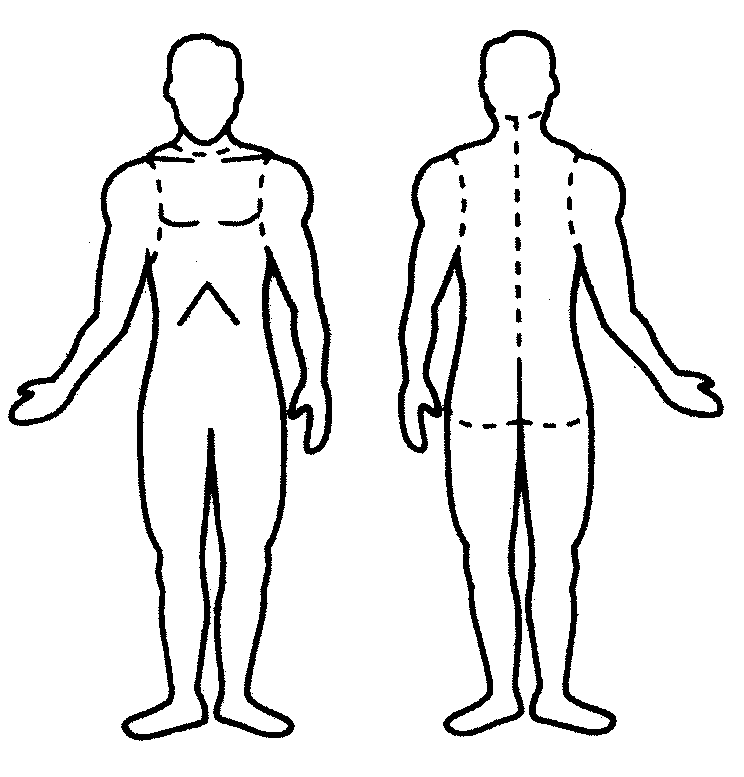 PROVEDENI  POSTUPCI PROVEDENI  POSTUPCI PROVEDENI  POSTUPCI PROVEDENI  POSTUPCI PROVEDENI  POSTUPCI PROVEDENI  POSTUPCI PROVEDENI  POSTUPCI PROVEDENI  POSTUPCI PROVEDENI  POSTUPCI PROVEDENI  POSTUPCI PROVEDENI  POSTUPCI PROVEDENI  POSTUPCI ZJENICE:                      ZJENICE:                      ZJENICE:                      ZJENICE:                      PO - Površinska OzljedaOR -Otvorena RanaK   - KontuzijaZP - Zatvoren PrijelomOP -Otvoren PrijelomO  - OpeklinaI   -  IščašenjeH  - HematomR  - RazderotinaSR-Sanirana RanaUR- Ubodna RanaStR Strijelna RanaA  - AmputacijaPO - Površinska OzljedaOR -Otvorena RanaK   - KontuzijaZP - Zatvoren PrijelomOP -Otvoren PrijelomO  - OpeklinaI   -  IščašenjeH  - HematomR  - RazderotinaSR-Sanirana RanaUR- Ubodna RanaStR Strijelna RanaA  - AmputacijaPO - Površinska OzljedaOR -Otvorena RanaK   - KontuzijaZP - Zatvoren PrijelomOP -Otvoren PrijelomO  - OpeklinaI   -  IščašenjeH  - HematomR  - RazderotinaSR-Sanirana RanaUR- Ubodna RanaStR Strijelna RanaA  - AmputacijaPO - Površinska OzljedaOR -Otvorena RanaK   - KontuzijaZP - Zatvoren PrijelomOP -Otvoren PrijelomO  - OpeklinaI   -  IščašenjeH  - HematomR  - RazderotinaSR-Sanirana RanaUR- Ubodna RanaStR Strijelna RanaA  - AmputacijaPO - Površinska OzljedaOR -Otvorena RanaK   - KontuzijaZP - Zatvoren PrijelomOP -Otvoren PrijelomO  - OpeklinaI   -  IščašenjeH  - HematomR  - RazderotinaSR-Sanirana RanaUR- Ubodna RanaStR Strijelna RanaA  - AmputacijaPO - Površinska OzljedaOR -Otvorena RanaK   - KontuzijaZP - Zatvoren PrijelomOP -Otvoren PrijelomO  - OpeklinaI   -  IščašenjeH  - HematomR  - RazderotinaSR-Sanirana RanaUR- Ubodna RanaStR Strijelna RanaA  - AmputacijaPO - Površinska OzljedaOR -Otvorena RanaK   - KontuzijaZP - Zatvoren PrijelomOP -Otvoren PrijelomO  - OpeklinaI   -  IščašenjeH  - HematomR  - RazderotinaSR-Sanirana RanaUR- Ubodna RanaStR Strijelna RanaA  - AmputacijaPO - Površinska OzljedaOR -Otvorena RanaK   - KontuzijaZP - Zatvoren PrijelomOP -Otvoren PrijelomO  - OpeklinaI   -  IščašenjeH  - HematomR  - RazderotinaSR-Sanirana RanaUR- Ubodna RanaStR Strijelna RanaA  - AmputacijaPO - Površinska OzljedaOR -Otvorena RanaK   - KontuzijaZP - Zatvoren PrijelomOP -Otvoren PrijelomO  - OpeklinaI   -  IščašenjeH  - HematomR  - RazderotinaSR-Sanirana RanaUR- Ubodna RanaStR Strijelna RanaA  - Amputacija bez postupaka IV put IO put EKG imobilizacija  imobilizacija vratne kralježnice imobilizacija kralježnice zbrinjavanje dišnog puta asistirana ventilacija započinjanje KPR zaustavljanje krvarenja brtvljenje usisne rane prsnog koša stabilizacija nestabilnog prsnog koša dekompresija tenz. pneumotoraksa stabilizacija zabodenih predmeta bez postupaka IV put IO put EKG imobilizacija  imobilizacija vratne kralježnice imobilizacija kralježnice zbrinjavanje dišnog puta asistirana ventilacija započinjanje KPR zaustavljanje krvarenja brtvljenje usisne rane prsnog koša stabilizacija nestabilnog prsnog koša dekompresija tenz. pneumotoraksa stabilizacija zabodenih predmeta bez postupaka IV put IO put EKG imobilizacija  imobilizacija vratne kralježnice imobilizacija kralježnice zbrinjavanje dišnog puta asistirana ventilacija započinjanje KPR zaustavljanje krvarenja brtvljenje usisne rane prsnog koša stabilizacija nestabilnog prsnog koša dekompresija tenz. pneumotoraksa stabilizacija zabodenih predmeta bez postupaka IV put IO put EKG imobilizacija  imobilizacija vratne kralježnice imobilizacija kralježnice zbrinjavanje dišnog puta asistirana ventilacija započinjanje KPR zaustavljanje krvarenja brtvljenje usisne rane prsnog koša stabilizacija nestabilnog prsnog koša dekompresija tenz. pneumotoraksa stabilizacija zabodenih predmeta bez postupaka IV put IO put EKG imobilizacija  imobilizacija vratne kralježnice imobilizacija kralježnice zbrinjavanje dišnog puta asistirana ventilacija započinjanje KPR zaustavljanje krvarenja brtvljenje usisne rane prsnog koša stabilizacija nestabilnog prsnog koša dekompresija tenz. pneumotoraksa stabilizacija zabodenih predmeta bez postupaka IV put IO put EKG imobilizacija  imobilizacija vratne kralježnice imobilizacija kralježnice zbrinjavanje dišnog puta asistirana ventilacija započinjanje KPR zaustavljanje krvarenja brtvljenje usisne rane prsnog koša stabilizacija nestabilnog prsnog koša dekompresija tenz. pneumotoraksa stabilizacija zabodenih predmeta bez postupaka IV put IO put EKG imobilizacija  imobilizacija vratne kralježnice imobilizacija kralježnice zbrinjavanje dišnog puta asistirana ventilacija započinjanje KPR zaustavljanje krvarenja brtvljenje usisne rane prsnog koša stabilizacija nestabilnog prsnog koša dekompresija tenz. pneumotoraksa stabilizacija zabodenih predmeta bez postupaka IV put IO put EKG imobilizacija  imobilizacija vratne kralježnice imobilizacija kralježnice zbrinjavanje dišnog puta asistirana ventilacija započinjanje KPR zaustavljanje krvarenja brtvljenje usisne rane prsnog koša stabilizacija nestabilnog prsnog koša dekompresija tenz. pneumotoraksa stabilizacija zabodenih predmeta bez postupaka IV put IO put EKG imobilizacija  imobilizacija vratne kralježnice imobilizacija kralježnice zbrinjavanje dišnog puta asistirana ventilacija započinjanje KPR zaustavljanje krvarenja brtvljenje usisne rane prsnog koša stabilizacija nestabilnog prsnog koša dekompresija tenz. pneumotoraksa stabilizacija zabodenih predmeta bez postupaka IV put IO put EKG imobilizacija  imobilizacija vratne kralježnice imobilizacija kralježnice zbrinjavanje dišnog puta asistirana ventilacija započinjanje KPR zaustavljanje krvarenja brtvljenje usisne rane prsnog koša stabilizacija nestabilnog prsnog koša dekompresija tenz. pneumotoraksa stabilizacija zabodenih predmeta bez postupaka IV put IO put EKG imobilizacija  imobilizacija vratne kralježnice imobilizacija kralježnice zbrinjavanje dišnog puta asistirana ventilacija započinjanje KPR zaustavljanje krvarenja brtvljenje usisne rane prsnog koša stabilizacija nestabilnog prsnog koša dekompresija tenz. pneumotoraksa stabilizacija zabodenih predmeta bez postupaka IV put IO put EKG imobilizacija  imobilizacija vratne kralježnice imobilizacija kralježnice zbrinjavanje dišnog puta asistirana ventilacija započinjanje KPR zaustavljanje krvarenja brtvljenje usisne rane prsnog koša stabilizacija nestabilnog prsnog koša dekompresija tenz. pneumotoraksa stabilizacija zabodenih predmeta Uske Srednje široke   Proširene   DeformiraneReakcija na svijetlo      DA      NE Uske Srednje široke   Proširene   DeformiraneReakcija na svijetlo      DA      NE Uske Srednje široke   Proširene   DeformiraneReakcija na svijetlo      DA      NE Uske Srednje široke   Proširene   DeformiraneReakcija na svijetlo      DA      NEPO - Površinska OzljedaOR -Otvorena RanaK   - KontuzijaZP - Zatvoren PrijelomOP -Otvoren PrijelomO  - OpeklinaI   -  IščašenjeH  - HematomR  - RazderotinaSR-Sanirana RanaUR- Ubodna RanaStR Strijelna RanaA  - AmputacijaPO - Površinska OzljedaOR -Otvorena RanaK   - KontuzijaZP - Zatvoren PrijelomOP -Otvoren PrijelomO  - OpeklinaI   -  IščašenjeH  - HematomR  - RazderotinaSR-Sanirana RanaUR- Ubodna RanaStR Strijelna RanaA  - AmputacijaPO - Površinska OzljedaOR -Otvorena RanaK   - KontuzijaZP - Zatvoren PrijelomOP -Otvoren PrijelomO  - OpeklinaI   -  IščašenjeH  - HematomR  - RazderotinaSR-Sanirana RanaUR- Ubodna RanaStR Strijelna RanaA  - AmputacijaPO - Površinska OzljedaOR -Otvorena RanaK   - KontuzijaZP - Zatvoren PrijelomOP -Otvoren PrijelomO  - OpeklinaI   -  IščašenjeH  - HematomR  - RazderotinaSR-Sanirana RanaUR- Ubodna RanaStR Strijelna RanaA  - AmputacijaPO - Površinska OzljedaOR -Otvorena RanaK   - KontuzijaZP - Zatvoren PrijelomOP -Otvoren PrijelomO  - OpeklinaI   -  IščašenjeH  - HematomR  - RazderotinaSR-Sanirana RanaUR- Ubodna RanaStR Strijelna RanaA  - AmputacijaPO - Površinska OzljedaOR -Otvorena RanaK   - KontuzijaZP - Zatvoren PrijelomOP -Otvoren PrijelomO  - OpeklinaI   -  IščašenjeH  - HematomR  - RazderotinaSR-Sanirana RanaUR- Ubodna RanaStR Strijelna RanaA  - AmputacijaPO - Površinska OzljedaOR -Otvorena RanaK   - KontuzijaZP - Zatvoren PrijelomOP -Otvoren PrijelomO  - OpeklinaI   -  IščašenjeH  - HematomR  - RazderotinaSR-Sanirana RanaUR- Ubodna RanaStR Strijelna RanaA  - AmputacijaPO - Površinska OzljedaOR -Otvorena RanaK   - KontuzijaZP - Zatvoren PrijelomOP -Otvoren PrijelomO  - OpeklinaI   -  IščašenjeH  - HematomR  - RazderotinaSR-Sanirana RanaUR- Ubodna RanaStR Strijelna RanaA  - AmputacijaPO - Površinska OzljedaOR -Otvorena RanaK   - KontuzijaZP - Zatvoren PrijelomOP -Otvoren PrijelomO  - OpeklinaI   -  IščašenjeH  - HematomR  - RazderotinaSR-Sanirana RanaUR- Ubodna RanaStR Strijelna RanaA  - Amputacija bez postupaka IV put IO put EKG imobilizacija  imobilizacija vratne kralježnice imobilizacija kralježnice zbrinjavanje dišnog puta asistirana ventilacija započinjanje KPR zaustavljanje krvarenja brtvljenje usisne rane prsnog koša stabilizacija nestabilnog prsnog koša dekompresija tenz. pneumotoraksa stabilizacija zabodenih predmeta bez postupaka IV put IO put EKG imobilizacija  imobilizacija vratne kralježnice imobilizacija kralježnice zbrinjavanje dišnog puta asistirana ventilacija započinjanje KPR zaustavljanje krvarenja brtvljenje usisne rane prsnog koša stabilizacija nestabilnog prsnog koša dekompresija tenz. pneumotoraksa stabilizacija zabodenih predmeta bez postupaka IV put IO put EKG imobilizacija  imobilizacija vratne kralježnice imobilizacija kralježnice zbrinjavanje dišnog puta asistirana ventilacija započinjanje KPR zaustavljanje krvarenja brtvljenje usisne rane prsnog koša stabilizacija nestabilnog prsnog koša dekompresija tenz. pneumotoraksa stabilizacija zabodenih predmeta bez postupaka IV put IO put EKG imobilizacija  imobilizacija vratne kralježnice imobilizacija kralježnice zbrinjavanje dišnog puta asistirana ventilacija započinjanje KPR zaustavljanje krvarenja brtvljenje usisne rane prsnog koša stabilizacija nestabilnog prsnog koša dekompresija tenz. pneumotoraksa stabilizacija zabodenih predmeta bez postupaka IV put IO put EKG imobilizacija  imobilizacija vratne kralježnice imobilizacija kralježnice zbrinjavanje dišnog puta asistirana ventilacija započinjanje KPR zaustavljanje krvarenja brtvljenje usisne rane prsnog koša stabilizacija nestabilnog prsnog koša dekompresija tenz. pneumotoraksa stabilizacija zabodenih predmeta bez postupaka IV put IO put EKG imobilizacija  imobilizacija vratne kralježnice imobilizacija kralježnice zbrinjavanje dišnog puta asistirana ventilacija započinjanje KPR zaustavljanje krvarenja brtvljenje usisne rane prsnog koša stabilizacija nestabilnog prsnog koša dekompresija tenz. pneumotoraksa stabilizacija zabodenih predmeta bez postupaka IV put IO put EKG imobilizacija  imobilizacija vratne kralježnice imobilizacija kralježnice zbrinjavanje dišnog puta asistirana ventilacija započinjanje KPR zaustavljanje krvarenja brtvljenje usisne rane prsnog koša stabilizacija nestabilnog prsnog koša dekompresija tenz. pneumotoraksa stabilizacija zabodenih predmeta bez postupaka IV put IO put EKG imobilizacija  imobilizacija vratne kralježnice imobilizacija kralježnice zbrinjavanje dišnog puta asistirana ventilacija započinjanje KPR zaustavljanje krvarenja brtvljenje usisne rane prsnog koša stabilizacija nestabilnog prsnog koša dekompresija tenz. pneumotoraksa stabilizacija zabodenih predmeta bez postupaka IV put IO put EKG imobilizacija  imobilizacija vratne kralježnice imobilizacija kralježnice zbrinjavanje dišnog puta asistirana ventilacija započinjanje KPR zaustavljanje krvarenja brtvljenje usisne rane prsnog koša stabilizacija nestabilnog prsnog koša dekompresija tenz. pneumotoraksa stabilizacija zabodenih predmeta bez postupaka IV put IO put EKG imobilizacija  imobilizacija vratne kralježnice imobilizacija kralježnice zbrinjavanje dišnog puta asistirana ventilacija započinjanje KPR zaustavljanje krvarenja brtvljenje usisne rane prsnog koša stabilizacija nestabilnog prsnog koša dekompresija tenz. pneumotoraksa stabilizacija zabodenih predmeta bez postupaka IV put IO put EKG imobilizacija  imobilizacija vratne kralježnice imobilizacija kralježnice zbrinjavanje dišnog puta asistirana ventilacija započinjanje KPR zaustavljanje krvarenja brtvljenje usisne rane prsnog koša stabilizacija nestabilnog prsnog koša dekompresija tenz. pneumotoraksa stabilizacija zabodenih predmeta bez postupaka IV put IO put EKG imobilizacija  imobilizacija vratne kralježnice imobilizacija kralježnice zbrinjavanje dišnog puta asistirana ventilacija započinjanje KPR zaustavljanje krvarenja brtvljenje usisne rane prsnog koša stabilizacija nestabilnog prsnog koša dekompresija tenz. pneumotoraksa stabilizacija zabodenih predmetaZadnji unos hrane / tekućine:Zadnji unos hrane / tekućine:Zadnji unos hrane / tekućine:Zadnji unos hrane / tekućine:Prvi pregled liječnika: ------- sati---------- minPrvi pregled liječnika: ------- sati---------- minPrvi pregled liječnika: ------- sati---------- minPrvi pregled liječnika: ------- sati---------- minPrvi pregled liječnika: ------- sati---------- minPrvi pregled liječnika: ------- sati---------- minPrvi pregled liječnika: ------- sati---------- minPrvi pregled liječnika: ------- sati---------- minPrvi pregled liječnika: ------- sati---------- minPrvi pregled liječnika: ------- sati---------- minPrvi pregled liječnika: ------- sati---------- minPrvi pregled liječnika: ------- sati---------- minPrvi pregled liječnika: ------- sati---------- minPrvi pregled liječnika: ------- sati---------- minPrvi pregled liječnika: ------- sati---------- minPrvi pregled liječnika: ------- sati---------- minPrvi pregled liječnika: ------- sati---------- minPrvi pregled liječnika: ------- sati---------- minDež. liječnik:Dež. liječnik:Dež. liječnik:Dež. liječnik:Dež. liječnik:Dež. liječnik:Dež. liječnik:Dež. liječnik:Dež. liječnik:Dež. liječnik:Pacijent odbija pregled:Potpis:Pacijent odbija pregled:Potpis:Pacijent odbija pregled:Potpis:Pacijent odbija pregled:Potpis:Pacijent odbija pregled:Potpis:Pacijent odbija pregled:Potpis: